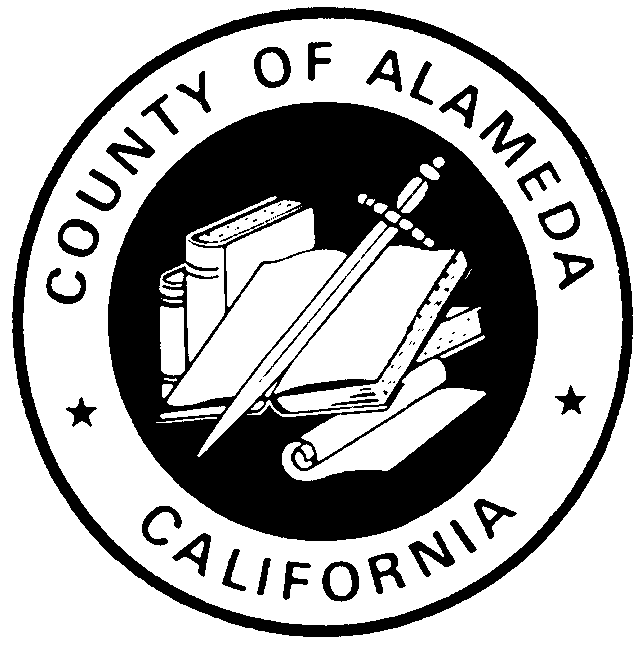 PUBLIC NOTICEBOARD OF SUPERVISORS CHAMBERS OPEN TO ESSENTIAL COUNTY PERSONNEL ONLYIn response to directives issued by local and State health officers regarding the COVID-19 pandemic, the Board Chambers are only open to essential County personnel.  Members of the public may observe and participate in the Board of Supervisors Regular Meeting by following the detailed instructions provided in the Teleconferencing Guidelines posted on-line athttps://www.acgov.org/board/bos_calendar/documents/TeleconferencingGuidelines.pdf. 
A link to the Teleconferencing Guidelines is included on the first page of the agenda.Thank you!